Publicado en  el 04/02/2016 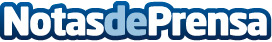 20.000 alumnos de primaria participaran en el programa 'Aprendemos a comer' Los talleres, que forman parte de la campaña 'Mediterraneamos 2016', se desarrollarán en los centros educativos de 10 provincias españolas y tienen como objetivo el fomento de una alimentación y estilo de vida saludables entre la población escolar. Los talleres, en los que se han invertido 188.134 euros desde el Ministerio de Agricultura, Alimentación y Medio Ambiente, se celebran anualmente desde septiembre de 2013Datos de contacto:Nota de prensa publicada en: https://www.notasdeprensa.es/20-000-alumnos-de-primaria-participaran-en-el Categorias: http://www.notasdeprensa.es